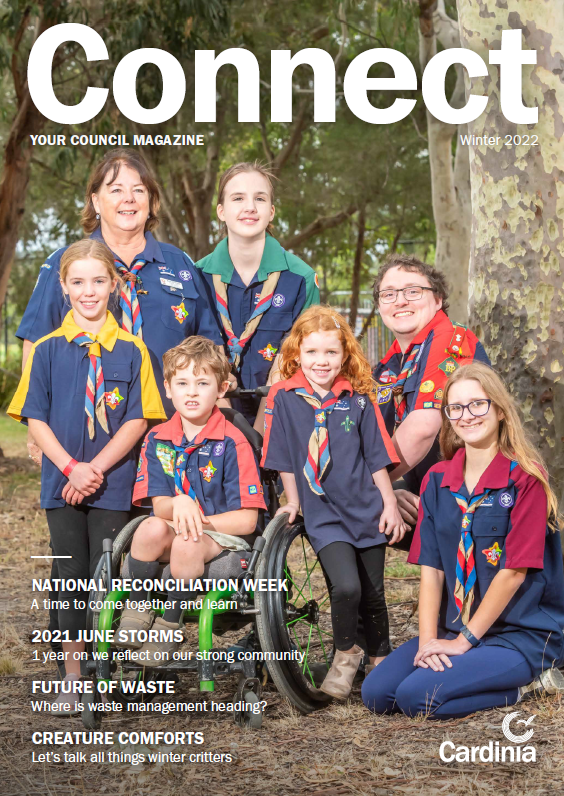 CONTENTSGet your Connect fix straight to your inbox	5On the cover	6Have your say	7Mayor’s Message	8Council meetings	9Happy 10th birthday My Place!	10Last call for kinder 2023!	11Join the FReeZA crew	12What’s on these school holidays for young people?	13Boost for sports	14The future is bright	15Save your energy this winter	16We speak your language!	17Cardinia Business Breakfasts are back	18Recognising Reconciliation Week	19June 2021 storms – one year on	21Storm and flood recovery hotline	23Plants reducing climate change impact	23Be prepared	24Lang Lang Men’s Shed– bigger and better	25Looking to join a community group?	26Support for you and your new baby	27Scouts hall upgrade complete	29Supporting our older community members	30Top-notch neighbours	31The Future of Waste	32Drop off your green waste for free	33In Brief	34Only chumps dump	34Tips for a smooth hard waste collection	34Did you know?	35Residents shape Cardinia Life	36Let’s get beautiful!	37Make your garden a hub for winter wildlife!	38Low-cost cat desexing still available	38Crash Bandicoot – is that you?	39Critter crafts	39Brand new ‘business hub’	41Cardinia Business	41Cardinia Business Networking Breakfast	43What’s on?	44Casey Cardinia Libraries	44Cardinia Cultural Centre	45Hills Hub	46Cardinia Shire Council	47Get your Connect fix straight to your inboxWant to keep updated with Council news in between editions of Connect magazine?We recently launched our e-newsletter, which will deliver the latest Council news, events, initiatives and programs straight to your inbox.www.cadinia.vic.gov.au/enewslettersRanges WardCr Jeff Springfield (Mayor)
0427 83 810
j.springfield@cardinia.vic.gov.auOfficer WardCr Tammy Radford (Deputy Mayor)
0439 580 797
t.radford@cardinia.vic.gov.auBeacon Hills WardCr Brett Owen
0418 993 370
b.owen@cardinia.vic.gov.auBunyip WardCr Graeme Moore
0400 167 844
g.moore@cardinia.vic.gov.auCentral WardCr Collin Ross
0402 420 398
c.ross@cardinia.vic.gov.auHenty WardCr Carol Ryan
0418 130 851
c.ryan@cardinia.vic.gov.auPakenham Hills WardCr Jack Kowarzik
0439 620 809
j.kowarzik@cardinia.vic.gov.auToomuc WardCr Stephanie Davies
0439 444 810
s.davies@cardinia.vic.gov.auWesternport WardCr Kaye Cameron
0457 251 552
kaye.cameron@cardinia.vic.gov.auTo view a more detailed map, or to look up your ward or councillor online, visit: www.cardinia.vic.gov.au/wardsOn the coverCardinia Shire is home to lots of community groups, and the Beaconsfield Officer Scouts group are proud to be one of them! You’ll spot the Scouts again on page 29.Have your sayMake sure to have your say on projects happening in our shire.Head to www.cardinia.vic.gov.au/haveyoursay to provide input and feedback.You can also stay up-to-date with your favourite consultations by hitting the ‘follow’ button at the top of the project page.www.cardinia.vic.gov.au/haveyoursayMayor’s MessageBeginning my Mayor’s message for this winter edition with a message of hope and strength gives me great pleasure.As Reconciliation Week has just taken place, I would like to invite you all to reflect on how each of us can contribute to achieving reconciliation in Australia and celebrate both Indigenous and our shared history and culture.We look forward to continuing working with our diverse and multi-cultural communities, particularly on delivering new projects and infrastructure which will aim to bring us all closer together and strengthen our community.We are now reaching the 12-month anniversary of the June 2021 storms, which were devastating for so many residents in Cardinia Shire. One year on, we are still on our long journey to recovery as a community and my thoughts are with those families who lost so much.But from those terrible weeks of hardship a more resilient community grew; a community not afraid to put others before themselves, particularly when helping with the long clean-up operation.It is with you, our residents, that our greatest strength lies and I am very proud to be part of this incredible community.The Cardinia Shire wintertime is overflowing with culture, flavours, events and entertainment for the whole family. Don’t let winter keep you from enjoying all that Cardinia Shire has to offer. You’ll find plenty of winter fun on page 38 of this edition or go to www.whatsoncardinia.com.auKeep warm,Cr Jeff Springfield
Cardinia Shire MayorCouncil meetingsCouncil and Town Planning meetings are held monthly. Public attendance at meetings will depend on the latest advice from the Victorian Government.Check our website for the most up-to-date information:www.cardinia.vic.gov.auy/councilmeetingsYou can watch Council meetings live or catch up on previous meetings at:www.cardinia.vic.gov.au/webcastHappy 10th birthday My Place!My Place Youth Facility is 10 years old in August!Council’s Youth Services team is gearing up to celebrate this special milestone and all young people (aged 12 to 25) are invited to join in.Henty Ward Councillor Carol Ryan said she was hoping to see as many young people as possible come and enjoy the fun, including live music, games and giveaways and, of course, a gigantic birthday cake.“This birthday party will be a wonderful opportunity for Cardinia Shire’s young people to come together. It really does show what a decade of encouragement and hard work can achieve.“The build of our brand-new ‘Cardinia Youth Hub’ is also progressing nicely, and I’m overjoyed that there will be more places for our young people to connect and receive support,” she said.The birthday party will kick-off on Friday 2 September at My Place facility, 5 Main Street, Pakenham (4–7pm).Organisations who provide services to young people will also attend to join in on the fun, as well as provide information about what is available to young people in the shire.Register your interest by calling Youth Services on 1800 496 884, or email myplace@cardinia.vic.gov.auMy Place is a drug, alcohol, vape and smoking-free zone.To keep up-to-date with Council’s Youth Programs, Services and Events check us out on Facebook or visit Council’s website:www.cardinia.vic.gov.au/youthfacebook.com/CardiniaYouthServicesLast call for kinder 2023!Kindergarten registrations or changes to placement preferences for 2023 must be submitted by Thursday 30 June 2022 for first-round offers.First round offers for both 3 and 4-year-old kindergarten programs will be sent to families via email from:August 2022 for the 2nd year of funded kindergarten (4-year-old kindergarten)September 2022 for the 1st year of funded kindergarten (3-year-old kindergarten).To register, or to update details or application information for your child, visit Council’s Online Registration Portal.www.cardinia.vic.gov.au/kindergartenJoin the FReeZA crewWant to be part of planning and staging events and activities for young people inCardinia Shire?If you are aged 12 to 25 and have a passion for events that bring young people together, FReeZA committee needs you!The FReeZA program is an innovative youth development program providing opportunities for young people to enjoy live band gigs, dance parties and other cultural, recreational and artistic events that are drug, alcohol, vape and smoke-free in supervised and safe venues.Music not your thing? Other types of events also staged by local FReeZA committees include BMX/Skate comps, art and short film competitions, theatre productions and local community festivals.To join the FReeZA Committee, email myplace@cardinia.vic.gov.au  or call 18004YOUTHFReeZA is hosted by Council and funded by the Victorian Government.What’s on these school holidays for young people?Get active these school holidays! If you’re aged 12 to 17, join Council’s Youth Services Team on one of the many excursions and activities offered in our School Holiday Program.These fully supervised and fun activities are a great way to make new friends and try something new! Bookings essential.See Council’s website or follow Cardinia Youth Services on social media for the holiday program details and all afterschool programs delivered throughout the school term.www.cardinia.vic.gov.au/tshpBoost for sportsGear up for a greatly sought-after major project as redevelopment is in the next innings for the Bunyip soccer cricket field.Jointly funded by Council and Sport and Recreation Victoria, Cardinia Shire Council has recently given the green card to commence planning for this major redevelopment.Bunyip Ward Councillor Graeme Moore said the redevelopment was an exciting prospect for Bunyip and the wider community.“These upgrades will be really great for the community, and will hopefully encourage more residents to get active,” Cr Moore said.“There has been a need for some time now for the facilities at the soccer cricket ground to be upgraded, and I’m looking forward to seeing construction begin.”Residents can expect the following as part of this upgrade:a senior and a junior soccer field, which will be overlayed with a cricket fieldnew irrigationnew high-ball fencingnew sports standard 100 lux LED energy-efficient lighting.www.cardinia.vic.gov.au/majorprojectsThe future is brightThis year, Council is focussing on delivering a more sustainable future for the community. With several projects already underway, Council is reducing energy costs by thousands of dollars a year while delivering a better service and caring for the environment.LED upgradesThroughout 2022, Council is planning to upgrade almost 2,000 street lights across Cardinia Shire with brand new LEDs, which will save an estimated $143,000 per year on energy and maintenance costs.Further benefits of LEDs include:reducing the use of mercury, which is damaging to humans and the environment if releasedincreasing reliabilitysuperior lifespan100% renewable energy contractFrom 1 July 2022, Council will be switching its electricity supply to be 100% renewable, courtesy of a long-term energy contract through the Victorian Energy Collaboration (VECO). This contract is a significant step in achieving Council’s aspirational target of zero net emissions by 2024.The majority of Council sites will switch to the renewable electricity contract, including:Cardinia Cultural CentreOfficer Civic CentreCardinia Shire libraries.www.cardinia.vic.gov.au/parksandenvironmentSave your energy this winterHere’s 5 things you can do easily to make your home more energy efficient during wintertime.Prevent unwanted draughts by using draught tape on windows or place a ‘door snake’ in front of your doors.Limit shower time and install low-flow shower heads so that less water needs to be heated.When you need to replace household appliances, choose those with high-energy star ratings which consume less energy and have lower operational costs.Zone off areas in your home to keep the heat where you need it most.Keep an eye on your thermostat, keeping your heating between 18–21 degrees will save the most energy.www.cardinia.vic.gov.au/parksandenvironmentWe speak your language!Council has launched a free interpreting service for our non-English speakingcustomers over the phone.The multilingual information line service (MILS) offers interactive access to pre-recorded information on Council services in both English and specifically identified languages. The service also includes the choice of being connected with an interpreter to contact our friendly customer service officers for a three-way conversation.Councillor Jack Kowarzik said the inclusive service recognised Cardinia Shire’s diverse community.“Being able to connect with our residents is so important and having services available such as this one will allow for more residents to have a better understanding of what Council offers.“I encourage all residents of non-English speaking backgrounds to take advantage of this free service,” he said.Information covered through the service includes bins and recycling, kindergarten enrolment and registration, maternal and child health services, libraries, and rates and payment options.www.creating.cardinia.vic.gov.au/our-multicultural-communityCardinia Business Breakfasts are backCouncil was pleased to bring face-to-face networking opportunities back for our local businesses with the first Business Breakfast in March.After 2 years of virtual events, local businesses and employment and training providers came together at the cultural centre to hear Job Prospects regional manager Brett Orstien speak on addressing staff and skill shortages and share information on getting help with recruitment.Brett discussed sourcing skilled workers, training options for new staff, the Australian Government Youth Jobs PaTH initiative and accessing wage subsidies.Council is planning more networking events to continue to support our local business community.More information, follow our Facebook page:
www.facebook.com/CardiniaBusiness or visit the website at:https://creating.cardinia.vic.gov.au/cardinia-businessRecognising Reconciliation WeekThis year’s Reconciliation Week, 27 May to 3 June, was themed ‘Be brave. Make change’.The national event was recognised at Emerald Hills Hub with a range of actives encouraging residents to make change and connect with Indigenous culture and history.Mayor Councillor Jeff Springfield acknowledged the importance of these events for achieving reconciliation in Australia.“Reconciliation Week gives all Australians an opportunity to learn more about our shared histories, cultures and achievements.“Cardinia Shire has a rich Indigenous heritage which should be celebrated all year round. Events such as the one at Emerald Hills Hub really inspire the community to come together and learn from one another,” he said.The events included:Welcome to Countrysmoking ceremonymusic performances, including didgeridoo and clap sticksan exhibition on reflection, which included artwork from local schools‘Sea of Hands’ installation comprising the colours of the Aboriginal and Torres Strait Islander flags, each one carrying a signature and a statement from a member of the community on their commitment to reconciliationan interactive blackboard display, where the community were invited to share their reflection on Reconciliation Week.Emerald Library also hosted storytime sessions with books by Indigenous authors and illustrators.To learn more about National Reconciliation Week and what you can do to make change for the benefit of all Australians, visit:www.cardinia.vic.gov.au/reconciliationJune 2021 storms – one year onJune marks the 12-month anniversary of a severe weather event that caused significant damage and a prolonged power outage to several communities in Cardinia Shire.Wind speeds of above 120km/h caused damage to trees and housing, and almost 8,000 households lost power; almost 2,000 homes were without power for more than 4 days.Suburbs most affected were Beaconsfield, Emerald, Cockatoo and Avonsleigh; 8 homes were destroyed and a further 22 homes suffered significant damage.Member of the Local History Reference Group and Beacon Hills Ward Councillor Brett Owen commended the community on how well people rallied together and the resilience they have shown through this terrible event.“The June storms were some of the worst storms our residents have ever faced and we are acutely aware even 12 months later, some are still recovering.“So many people showed incredible resilience at such a tough time, especially those who gave their time selflessly to help their neighbours with the clean-up operation,” he said.A few of the fallen trees at the Beaconsfield Flora and Fauna Reserve that had suffered damage from the storms have been carefully selected to remain in place to act as a beacon of local history for the area.In June 2021, Council opened recovery drop-in hubs for several weeks in the Hills, offering hot showers, food relief, emotional support, Wi-Fi access and charging stations for residents to use. Almost 800 people attended the hubs.A year on, Council is still taking steps to ensure programs and resources are being developed to support community resilience for any future emergencies.We have partnered with Taskforce, Cockatoo Neighbourhood House and Emerald Cockatoo Emergency Support Team to undertake a Hills Disaster Recovery Project. The project will see a range of workshops, training and resources delivered in Cockatoo to build the resilience of the community for future emergencies.In response to community feedback, we have partnered with Yarra Ranges Shire Council and Habitat for Humanity to apply for additional resources to address remaining property clean-up needs.Residents needing support can speak to Council’s Recovery Team who will be available at Hills Hub in Emerald until September 2022 on Wednesdays and Thursdays.www.cardinia.vic.gov.au/info/20049/recovery_informationVolunteers and Council staff alike all came together to pitch in with the recovery efforts.Storm and flood recovery hotlineThe state-wide Storm and Flood Recovery Hotline provides residents impacted by the 2021 storms help with:accessing a recovery support workermental health and wellbeing supportfinancial counselling and information on available payments.Call the recovery hotline on 1800 560 760 between 9am and 5pm Monday to Friday (excluding public holidays).More information, see the Victorian Government website.
www.vic.gov.au/storm-and-flood-recoveryPlants reducing climate change impactPlanting vegetation in particular configurations can provide a wind buffer, shade for livestock, crop protection, and create habitat for wildlife. Such plantings are called shelterbelts and are a simple means of addressing some of the issues associated with climate change.If you’d like to learn more about creating your own shelterbelt, visit Council’s website. You can download a handy guide on:the benefits of planting shelterbeltshow to plan shelterbelts that will lessen climate change impactshow to select species that will survive future climate conditionssite planning and preparation.www.cardinia.vic.gov.au/parksandenvironmentBe preparedEmergencies can happen at any time and come in many forms, impacting your life in unexpected ways. These include both major emergencies such as bushfires and storms as well as non-major, more personal emergencies such as house fires, medical emergencies or loss of services.You can be more prepared for an emergency by following a few simple steps.Write an emergency plan.Download the VicEmergency app.Make plans for pets and livestock.Pack an emergency evacuation kit.Save contacts, emergency and hotline numbers into your phone.Stay in touch with your neighbours.Being prepared will help you build your resilience and get you back to usual quicker if an emergency occurs.www.cardinia.vic.gov.au/emergencyLang Lang Men’s Shed– bigger and betterWith a brand-new shop front in the old butcher’s shop on Westernport Road, the Lang Lang Men’s Shed is expanding and welcoming new members.Men’s Sheds provide opportunity for men to come together and enjoy some good old-fashioned mateship in a safe and happy environment.Men of all ages are welcome to join the activities, including furniture making, monthly outings, coffee catch-ups, plus plenty of chats and laughs with fellow ‘shedders’.Westernport Ward Councillor Kaye Cameron encouraged men across the shire to think about getting involved with their local Men’s Shed.“Joining a Men’s Shed can be a fantastic support network for men in the community – the power of a great support network can mean everything, especially as we grow older,” Cr Cameron said.“The shed members here in Lang Lang are a fantastic bunch of men, who are always looking for new members to become a part of the Men’s Shed community.”Want to get involved in Lang Lang?Email: langlangmensshed@gmail.comLang Lang a bit of a trek? Why not join a Men’s Shed local to you!Bunurong Men’s Shed PakenhamMeadowvale Retirement Village,12–26 Eagle Drive, PakenhamContact: Peter Emeryptr.emery@gmail.comCardinia Men’s Shed6b Henry Street, PakenhamContact: Ken Horderninfo@cardiniamensshed.org.auHills Men’s ShedAlma Treloar Reserve (entrancePakenham Road), CockatooContact: Gavin Harrisonhillsmensshed@gmail.comKoo Wee Rup Men’s Shed235 Rossiter Road, Koo Wee RupContact: Brian Harlowharlowb@krhs.net.auUpper Beaconsfield Men’s Shed12 Salisbury Road, Upper BeaconsfieldContact: Noel Lingsecubms@gmail.comLooking to join a community group?Council’s online Community Group Directory provides contact details of local groups, services and community venues.You’ll find a group to suit you, whatever your interest.Arts, crafts and gardeningHistorical societiesMulticultural groupsSenior groupsYouth groupsComputer, board and card game groupsPhysical activity groupsFaith groupsSearch the directory online at:www.cardinia.vic.gov.au/communitygroupsSupport for you and your new babyIn-person Maternal and Child Health visits are back!Council’s free Maternal and Child Health (MCH) service provides Cardinia Shireparents with:10 health and development check-ups for a child (between birth and 3 and a half years) and their parentparenting information and advicehealth and wellbeing advicegroup programsadditional services for other early parenting issues, including referral services and support groups.To book an appointment call 5943 4250 or email mail@cardinia.vic.gov.auwww.betterhealth.vic.gov.auScouts hall upgrade completeThanks to support from Council’s Access and Inclusion Advisory Committee’s Access Upgrade Program, the Beaconsfield Officer Scout hall extension has been completed!The Beaconsfield Officer Scout group, Scouts Victoria, and the Australian Government funded the project, with Cardinia Shire Council contributing towards the upgrades.Officer Ward Councillor Tammy Radford was thrilled that the extension had been completed.“I am so pleased that the Scouts hall has finally received this much-needed extension. The upgrades will enable the whole community to be able to better access the facility,” Cr Radford said.“Being able to participate in activities such as Scouts is fundamental to the development of our young people, and I’m sure the Scouts here at Beaconsfield Officer can’t wait to use the extra space!”The works included making the main room larger, building a new storeroom, installing an accessible ramp and an accessible toilet and shower.Children from 5 years can join a Scouts group, and even adults can join to volunteer! Check out more here:www.cardinia.vic.gov.au/communitygroupsSupporting our older community membersEvery year, the United Nations highlights World Elder Abuse Awareness Day on 15 June to raise awareness of elder abuse.Elder abuse can come in many forms and Council is committed to helping raise awareness of elder abuse, which is a priority area in the Cardinia Shire Liveability Plan 2017–29.You can show your support by joining this free presentation by Seniors Rights Victoria:World Elder Abuse Awareness Day community information session
15 June, 10–11:30am,
Cardinia Cultural Centre, Lakeside Blvd, PakenhamBookings essential: 1300 887 624Morning tea provided.If you or someone you know is experiencing elder abuse, visit Council’s Health Hub or for immediate danger call 000.www.cardinia.vic.gov.au/onlinehelphubTop-notch neighboursCongratulations to the 5 winners of Neighbour Day 2022, who won fabulous prize packs to share with their street!The winners were:Katrina WTarryn MElizabeth LEmma VJess EResidents submitted stories about how they connect with neighbours and what makes Cardinia Shire a great place to live, work and play.To learn more about connecting with our neighbours and building a stronger neighbourhood:www.cardinia.vic.gov.au/onlinehelphub www.cardinia.vic.gov.au/neighbourhoodThe Future of WasteCouncil is looking at smarter ways to manage our community’s waste. We are taking steps to reduce the amount of overall waste Cardinia Shire sends to landfill, including the addition of food waste in the green bin, and providing rebates for sanitary items and nappies.Delegate to the Waste Forum and Central Ward Councillor Collin Ross is pleased with the progress being made to improve waste management.“With growing populations producing more waste than ever and the increasing costs for disposing of our waste, we’re being challenged to work together and in different ways to reduce our impact on the planet, our health and our economy,” Cr Ross said.“We need to continue to manage our waste in a way that reflects industry changes and supports the environment and our growing community.”Council is collaborating with multiple agencies, industries and businesses, to ensure we better manage our waste as our population grows, including:Supporting the Victorian Government’s e-waste in landfill ban and the single use plastics ban.Implementing kerbside waste reforms including bin standardisation, expanding the Food Organics service and exploring a future glass collection service.Working towards delivering an advanced waste processing alternative to process household rubbish.Supporting the introduction of the Container Deposit Scheme.For more information about the future of waste in Cardinia Shire visit:www.cardinia.vic.gov.au/futurewasteinitiativesDrop off your green waste for freeOur 3rd free green waste drop-off is happening this June!Council supports residents to manage their green waste on their properties in safe and environmentally friendly ways.In addition to optional fortnightly Food Organics and Garden Organics (FOGO) collections, the mulcher rebates, and the bookable green waste collections within the hard waste service, we have increased the number of free drop off days throughout the year.So when is the next drop-off event?When: Friday 17 to Monday 20 June,
9am–4pmWhere: Future Recycling, 30–32
Exchange Drive, PakenhamFor more information, including a list of items that are and are not accepted at this event, visit:www.cardinia.vic.gov.au/dropoffIn BriefOnly chumps dumpDid you know that Victorian councils spent $89million responding to dumped waste in 2019–20?Council is hoping to deter waste dumping throughout Cardinia Shire by installing new signage that raises awareness of the issue and encourages residents to report illegal dumping.See someone dumping waste? Report it to Council on 1300 787 624 or visit:www.cardinia.vic.gov.au/dumpedrubbishTips for a smooth hard waste collectionYou can help us ensure hard waste collections go as smoothly as possible by:making sure to book and not putting out your waste too earlyonly putting waste out in front of your own propertydividing your waste into 3 sections (electrical/metals, garden and general waste) and keep mattresses easily accessiblemaking sure your waste materials are no more than 2 cubic metres (2m long x1m wide x1m high) per collection.You must book your collection by calling 1300 787 624 or visiting:www.cardinia.vic.gov.au/hardwasteDid you know?In March, Council conducted a 5-day audit of all recycling material collected throughout the Shire. Results showed that almost 30% of items in our fortnightly recycling bins were incorrect and unable to be recycled.To learn about what CAN be recycled, visit:www.cardinia.vic.gov.au/binsResidents shape Cardinia LifeCardinia Life has served our community well for almost 16 years, but as our community continues to grow, inevitably this aquatic and leisure facility, has reached capacity. It’s time to consider redeveloping it to continue to meet the needs of our future community.In order to seek funding, Council began this process by asking community members to provide their thoughts on how to shape the redevelopment of this important community facility.At multiple drop-in sessions and workshops across the shire, residents were asked questions such as:How do you currently use Cardinia Life facility?What do you love about the centre?What would you like to see in the future?Toomuc Ward Councillor Stephanie Davies was thrilled so many members of the community got involved with the consultation.“Cardinia Life was constructed in 2006 and has long since been the beating heart of Cardinia Shire’s leisure scene, offering something for everyone and providing fun for the whole family, ” Cr Davies said.“As our population is growing so rapidly, welcoming thousands of new residents each year, encouraging residents to shape the redevelopment of facilities such as Cardinia Life is so important.”Cardinia Life includes a stadium, indoor pools, health club, change rooms, kiosk, retail space and a creche.This initial consultation closed in May and Council is now reviewing feedback to begin drafting the redevelopment plan. You can follow this project on creatingcardinia.vic.gov.au or see updates on:www.cardinia.vic.gov.au/cardinia-life-redevelopmentLet’s get beautiful!Cardinia Shire Council’s Beautification Grant Program will open on Monday 5 September 2022.Community groups and individuals can apply for dollar-for-dollar grants of up to $2,000 for landscape enhancement projects that help the community beautify their local public open spaces.Applications close at 5pm Monday 10 October 2022.For more information about project eligibility, timelines and how to apply, visit:www.cardinia.vic.gov.au/beautificationgrantsMake your garden a hub for winter wildlife!Check out these top tips from Council’s Environment team for creating the perfect winter wonderland for wildlife in your own garden.Plant plenty of flowers that bloom in the winter, this will be perfect for attracting an array of birds and bees to your garden.Create a warm space for wildlife to huddle and rest; consider installing some nesting boxes or creating an insect hotel.Try to include native trees and indigenous plants in your garden as this will be a great way to attract more native winter wildlife.Keen to learn more? Visit:www.cardinia.vic.gov.au/gardensforwildlifeLow-cost cat desexing still availableCouncil has joined with the National Desexing Network and local veterinary clinics to offer residents on pensions or low incomes financial support to desex their cats.The cost will be just $50 and is available at these participating vet clinics by appointment.Our Vet, PakenhamGembrook Vet ClinicEmerald Vet ClinicThe subsidy is funded by a Victorian Government Animal Welfare Fund grant.Check your eligibility by contacting the National Desexing Network on 1300 368 992.Crash Bandicoot – is that you?Say hello to our furry little friend, the southern brown bandicoot, who has been photographed scurrying the underground road crossings in Koo Wee Rup.To learn more about this endangered animal and what you can do to help protect it, go to our website:www.cardinia.vic.gov.au/southernbrownbandicootCritter craftsA little bird told us (or should that be little bee?) that you have always wanted to have your own bee hotel.Today might ‘bee’ your lucky day – an easy step-by-step guide is included here and you can create this bee-autiful hotel using recycled household materials.Grab your supplies:a large paper bagtwine or stringa disposable plastic bottlescissorsa rulera pencil.Step 1: Rinse your bottle and remove any labelsStep 2: Cut the top off of the bottle **adults only**Step 3: Use your pencil and a ruler to measure about 30 rectangles from your paper bag (try to make them 6cm × 13cm)Step 4: Cut them all out and roll each piece into a straw shape, add a little tape if you need to (HINT: they don’t all have to be the same shape, your bees might enjoy a variety)Step 5: Place these ‘straws’ sideways into your plastic bottle on top of each other until it is fullStep 6: Cut 2 long pieces of twine and tie them around your plastic bottle ready to hangStep 7: Now you’re ready to hang up your hotel in a sunny spot ready for your new guests!Brand new ‘business hub’As part of ‘What’s on Cardinia’, Council has launched a brand new online ‘Find it’ Business Hub to help you navigate your way around the shire.The web-based Business Hub will be your one-stop site for all types of businesses and services, such as travel and tourism, providing information on attractions, meals out, places to stay, shopping hotspots and more!Head to the Business Hub on the What’s on Cardinia website and get some insider knowledge on all the best local businesses to visit.Are you a business owner? Make sure to list your business and put yourself on the map. It is free to create an online listing and you control the information locals see about your business. Help residents to find you and give people an opportunity to support local businesses by buying local.www.whatsoncardinia.com.au/listingsCardinia BusinessGet more from ‘What’s on Cardinia’What’s on Cardinia is an easy way to find a full list of events happening in your community, all on the one website.From free events and markets to food and musicals, never miss an upcoming event again.Set up alerts, subscribe and even save favourite upcoming events.Business owner? Submit your events and increase your profile – its free!Visit: www.whatsoncardinia.com.auDitch the long commuteHave you dreamed of having a job that you love just a short trip from home?That dream job in your own community might just be waiting for you on the Casey Cardinia jobs portal.Visit the Casey Cardinia jobs portal to find your next career closer to home.www.caseycardiniajobs.com.auVisit and follow to stay in the know!Cardinia Business:facebook.com/CardiniaBusinesscreating.cardinia.vic.gov.au/cardinia-businessWhat’s on Cardinia:www.whatsoncardinia.com.auwww.facebook.com/whatsoncardiniawww.instagram.com/whatsoncardiniaCardinia Business Networking BreakfastJoin former AFL player and mental health advocate Wayne Schwass to hear about the importance of looking after your mental health and how doing so can benefit your business.Date: Wednesday 22 June
Time: 6.45am–9am
Venue: Cardinia Cultural Centre
(40 Lakeside Boulevard, Pakenham)Bookings and info:
www.cardinia.vic.gov.au/businessbreakfastKeynote Speaker:
Former AFL player and mental health advocate Wayne SchwassWhat’s on?Here are just some of the amazing events and activities happening in our shireCasey Cardinia LibrariesMothers/Grandmothers/Carers and DaughtersPakenham Library
Thursday 2 June, 5:30pmMeet Up With Flourish, Young Food Leaders, Growing Minds And GardensPakenham Library
Friday 3 June, 4pmEmerald Community HandcraftingEmerald Library
4 June, 2 July and 6 August, 11amLittle Green Thumbs ClubPakenham Library
9 June, 14 July and 11 August, 2pmNumber One Baby Dragon - Book LaunchPakenham Library
Thursday 30 June, 10:30amOpen Mic NightPakenham Library
Friday 22 July, 7pmBad Art CompetitionPakenham Library
Friday 26 August, 7pmAll events are free and bookings essential unless otherwise stated.Visit: www.cclc.vic.gov.auCardinia Cultural CentreTroupe du JourWednesday 22 June, 10am and 11amRoald Dahl & The Imagination SeekersFriday 8 July, 10am and 12pmTaste of Tamworth27 July 2022, 10amRebelFriday 29 July, 8pmHeart and MusicFriday 26 August, 8pmCreatureCheck out a 2D digital installation about the environment and our relationship with it this school holidays.Hills HubReconciliation ExhibitionWeekdays until Saturday 25 June,
10am – 1pmFor info about Council events: www.cardinia.vic.gov.au/eventsFor info on community and business events in our shire:www.whatsoncardinia.com.auEvents featured in this edition of Connect are subject to change depending on COVID-19 restrictions.Information about current COVID-19 restrictions is available from the Department of Health: www.coronavirus.vic.gov.auFor your nearest vaccination clinic location or where you can get tested for COVID-19 in Cardinia Shire, visit Council’s COVID-19 Information Hub: www.cardinia.vic.gov.au/COVID19informationThe information in this edition of Connect was correct at the time of print. For the most up-to-date information about Council services, events and programs, visit www.cardinia.vic.gov.auCardinia Shire CouncilCustomer Service Centre
20 Siding Avenue, OfficerPostal address: PO Box 7, Pakenham 3810
Phone: 1300 787 624
Email: mail@cardinia.vic.gov.au
Web: www.cardinia.vic.gov.auTTY users: 1300 677 then ask for 1300 787 624Speak and Listen users: 1300 555 727 then ask for 1300 787 624After-hours emergencies: 1300 787 624Translating and Interpreting Service (TIS) 131 450 (ask for 1300 787 624)www.facebook.com/cardiniashirecouncil
www.twitter.com/cardiniashire
www.linkedin.com/company/cardinia-shire-council
www.instagram.com/cardiniashirecouncilPublished by Cardinia Shire Council. © 2022. All rights reserved. Every effort has been made to ensure the information in this publication is correct at the time of print, however Council is not responsible for subsequent changes to, or use of, the information provided. For the latest information: www.cardinia.vic.gov.auFor more information about Connect: www.cardinia.vic.gov.au/connect